អង្គការសហការអន្តរជាតិកម្ពុជា (អាយ ស៊ីស៊ី​ )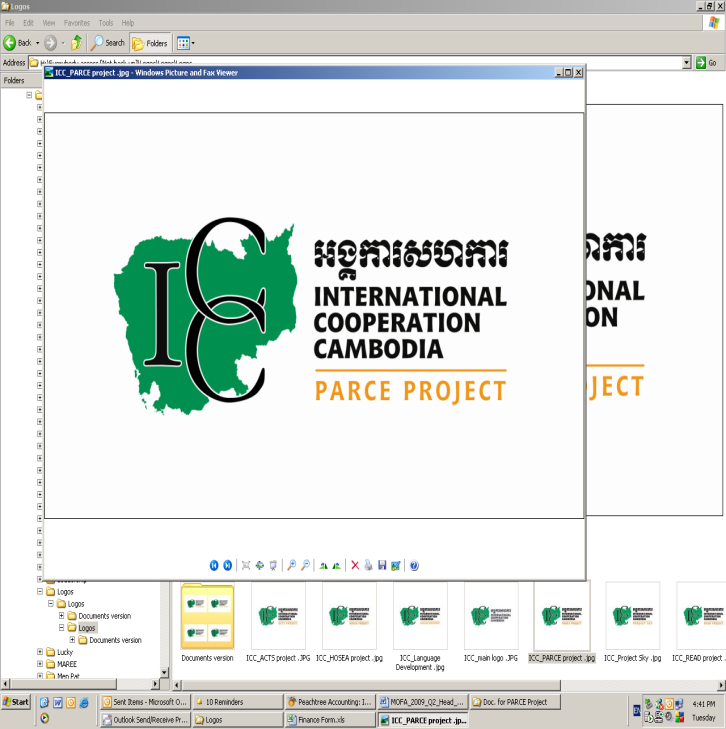 គម្រោងកាត់បន្ថយភាពក្រីក្រតាមរយៈការពង្រឹងស្មារតីសហគមន៍ជនបទផ្នែកកសិកម្មកិច្ចសន្យាទទួលប្រាក់គាំទ្រពីគម្រោងផាសលេខ......../....................	ដើម្បីជួយគាំទ្រទៅលើសកម្មភាពបង្កើនប្រាក់ចំណូលរបស់គ្រួសារក្រីក្រ ដែលជាគ្រួសារគោល ដៅរបស់គម្រោងផាស របស់អង្គការអាយស៊ីស៊ី គម្រោងមានថវិការគាំទ្រចំនួន ៥០ ដូល្លា​ ដើម្បីជួយទៅដល់សម្មភាពបង្កើនប្រាក់ចំណួលរបស់ពួកគេ។ គ្រួសារដែលទទួលបានប្រាក់គាំទ្រនេះ លុះត្រាតែគោរព្វនូវកិច្ចសន្យាដូចខាងក្រោម៖ត្រូវមា​នគោលបំណងច្បាស់លាស់ ក្នុងសកម្មភាពបង្កើនប្រាក់ចំណូល។១..............................................................................................................................២..............................................................................................................................៣..............................................................................................................................ត្រូវអនុវត្តសកម្មភាពបង្កើនប្រាក់ចំណូលទាក់ទងទៅផលិតកម្មកសិកម្មដូចជា លក់ បន្លែ ត្រី សាច មាន់ ទា ជាដើម។ត្រូវជួយប្រមូលទិញនូវផលិតផលរបស់សមាជិកក្រុមផលិតកម្មកសិកម្មដូចជា បន្លែ ត្រី សាច មាន់ ទា ជាដើម ទៅលក់បន្តរ។ត្រូវរាយការណ៍ពីភាពចម្រើននៃមុខរបររបស់ខ្លួនមកគម្រោងយ៉ាងហោច១ខែម្តងត្រូវអនុវត្តនូវសកម្មភាពបង្កើនប្រាក់ចំណូលដែលអង្គការបានគាំទ្រអោយបានយ៉ាងហោចណាស់២ឆ្នាំ។ករណីមិនគោរព្វតាមកិច្ចសន្យាខាងលើភាគីគ្រួសារដែលបានការគាំទ្រពីគម្រោងត្រូវ សងប្រាក់មកគម្រោងវិញ១០០% ដោយគ្មានលក្ខ័ណ។